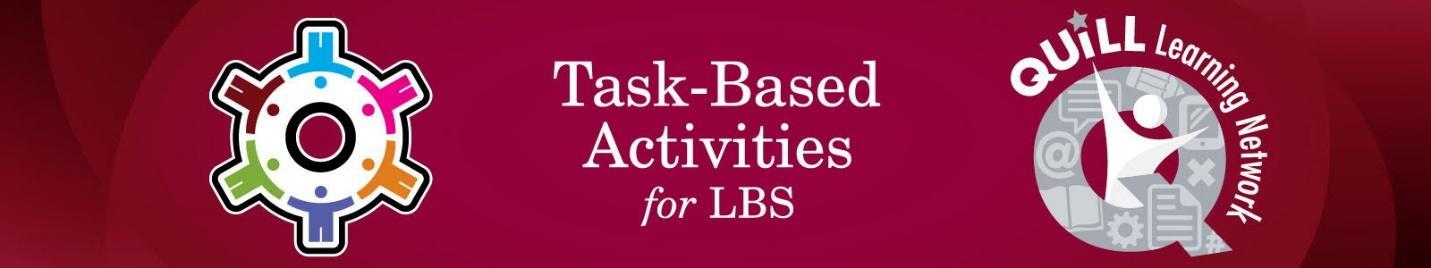 Task Title: Write a Work Order/InvoiceOALCF Cover Sheet – Practitioner Copy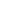 Learner Name:Date Started (m/d/yyyy):Date Completed (m/d/yyyy):Successful Completion:  Yes 	No  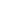 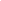 Task Description: Using role play the learner will complete the work order/invoice, using the information provided (by the practitioner in the role of customer).Competency: A: Find and Use Information      B: Communicate Ideas and Information C:  Understand and Use NumbersE:  Manage LearningTask Groups: A2:  Interpret documentsB1:  Interact with othersB3:  Complete and create documentsC1:  Manage moneyLevel Indicators:A2.2: Interpret simple documents to locate and connect informationB1.1: Participate in brief interactions to exchange information with one 
         other personB3.2: Use layout to determine where to make entries in simple 
         documentsC1.2: Make low-level inferences to calculate costs and expenses that 
         may include rates such as taxes and discountsPerformance Descriptors: See chart on last pageMaterials Required:Practitioner and Learner instructionsSample work order/invoiceSample price listPencilSkill-building activities include: multiplication of decimals, calculating percentages, addition of multiple digit numbers; understanding the parts of an invoice/work order; extracting necessary information from a customer to complete a work order (i.e. telephone messages)Practitioner Instructions:Make sure the learner understands the information and instructions for this task.Go over the performance descriptors section with your learner to ensure that the learner understands what skills, knowledge or behaviours are being assessed by this task. Discuss with the learner and decide what would be a reasonable length of time for the completion of this task. Record this on the assessment form.When the learner has completed the task, provide a way for the learner to self-reflect on the experience. Complete the assessment form with the learner, enter the date completed, and note whether it was successful or needs to be tried again.Make any adjustments to size of font or amount of text on a page that you feel is appropriate for this level and this learner.Practitioner Information:In this role-play situation, you, the practitioner, are a customer who comes into the learner’s place of business to ask for a repair. This is the information you will need.•	You have a mirror that is broken, and the glass needs to be replaced.•	You need this as quickly as possible.•	You want to know how much it will cost.Give the following information when and if prompted:•	Your name is Philippa Madison•	Your address is 56 Willowdale Road, Tottenham, Ontario, L0G 1W0•	Your phone number is 936-3355 (area code 905). You have an 
    answering machine at home.•	The size of the mirror frame is 20 inches by 28 inches.  •	You plan to pay with VisaHelp Allowed: 	The student may ask questions to clarify information.The student may ask for the spelling of proper names.The student may take notes while you are talking and use them to calculate costs and write up the invoice.Adaptation: Conduct the initial contact with the student over the telephone. Make up a different scenario, with different materials/ products, and an appropriate invoice /bill form.Learner Information and TasksWorking with bills and invoices is one of the tasks you will face when you reach your goal of getting a job in the sales and service industry. This task will give you an opportunity to use several skills together and to see how they are used for preparing a bill for a customer.In this activity, you will play the part of a clerk in the customer service department of the Bradford Glass Company.  Your instructor will be a customer coming to Bradford Glass to get some help. Your job is to prepare a work order / invoice for the job. Here is a list of things that will help you as you work through this demonstration.1. Ask questions of the customer to get the information you need.2. You may ask your customer for the spelling of any proper names that you 
    are not sure of.3. You may take rough notes during or after the conversation with your 
    customer.4. You will need to be familiar with the company price list in order to answer 
    questions the customer will ask.5. Use the form provided to write up the work order/invoice.6. When you have completed writing up the invoice, go over the invoice with 
    your customer so that they understand the charges.Learner’s self reflection:I listened carefully to what my customer wanted.	Yes     No I took notes during the conversation.	Yes     No I asked for all the details I needed.	Yes      No I was able to answer any questions the customer asked.	Yes      No I could re-read my notes after the conversation.	Yes      No I was able to make up an invoice with all the relevant 	Yes      No details.The invoice was clear and neatly written.	Yes      No Other comments:Answer Key*There may be some variation, depending on the questions that the learner askedPerformance DescriptorsThis task: Was successfully completed        		Needs to be tried again  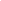 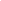 Learner Comments: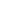 Instructor (print):					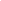 Goal Path:EmploymentApprenticeshipSecondary School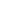 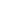 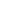 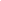 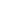 Post SecondaryIndependenceBRADFORD GLASS LTD.Box 1233 Bradford, Ontario, L9Z 2B7(905) 775- 0000BRADFORD GLASS LTD.Box 1233 Bradford, Ontario, L9Z 2B7(905) 775- 0000BRADFORD GLASS LTD.Box 1233 Bradford, Ontario, L9Z 2B7(905) 775- 0000BRADFORD GLASS LTD.Box 1233 Bradford, Ontario, L9Z 2B7(905) 775- 0000BRADFORD GLASS LTD.Box 1233 Bradford, Ontario, L9Z 2B7(905) 775- 0000WORK ORDER / INVOICENumber: 0217WORK ORDER / INVOICENumber: 0217WORK ORDER / INVOICENumber: 0217WORK ORDER / INVOICENumber: 0217WORK ORDER / INVOICENumber: 0217WORK ORDER / INVOICENumber: 0217Customer Order #Customer Order #TelephoneTelephoneTelephoneTelephoneFaxFaxDateDateDateName:Name:Name:Name:Name:Name:Name:Name:Name:Name:Name:Address:Address:Address:Address:Address:Address:Address:Address:Address:Address:Address:	Postal Code	Postal Code	Postal Code	Postal Code	Postal Code	Postal Code	Postal Code	Postal Code	Postal Code	Postal Code	Postal CodeSold ByCashChargeCardChequeDebitDebitC.O.D.On AcctMdse retMdse retPaid outQuantity                           Description	Price	AmountQuantity                           Description	Price	AmountQuantity                           Description	Price	AmountQuantity                           Description	Price	AmountQuantity                           Description	Price	AmountQuantity                           Description	Price	AmountQuantity                           Description	Price	AmountQuantity                           Description	Price	AmountQuantity                           Description	Price	AmountQuantity                           Description	Price	AmountQuantity                           Description	Price	AmountSpecial instructionsAll claims and returned goods must be accompanied by a paid billSpecial instructionsAll claims and returned goods must be accompanied by a paid billSpecial instructionsAll claims and returned goods must be accompanied by a paid billSpecial instructionsAll claims and returned goods must be accompanied by a paid billSpecial instructionsAll claims and returned goods must be accompanied by a paid billSpecial instructionsAll claims and returned goods must be accompanied by a paid billSpecial instructionsAll claims and returned goods must be accompanied by a paid billSubtotalSubtotalSpecial instructionsAll claims and returned goods must be accompanied by a paid billSpecial instructionsAll claims and returned goods must be accompanied by a paid billSpecial instructionsAll claims and returned goods must be accompanied by a paid billSpecial instructionsAll claims and returned goods must be accompanied by a paid billSpecial instructionsAll claims and returned goods must be accompanied by a paid billSpecial instructionsAll claims and returned goods must be accompanied by a paid billSpecial instructionsAll claims and returned goods must be accompanied by a paid billSpecial instructionsAll claims and returned goods must be accompanied by a paid billSpecial instructionsAll claims and returned goods must be accompanied by a paid billSpecial instructionsAll claims and returned goods must be accompanied by a paid billSpecial instructionsAll claims and returned goods must be accompanied by a paid billSpecial instructionsAll claims and returned goods must be accompanied by a paid billSpecial instructionsAll claims and returned goods must be accompanied by a paid billSpecial instructionsAll claims and returned goods must be accompanied by a paid billHSTHSTSpecial instructionsAll claims and returned goods must be accompanied by a paid billSpecial instructionsAll claims and returned goods must be accompanied by a paid billSpecial instructionsAll claims and returned goods must be accompanied by a paid billSpecial instructionsAll claims and returned goods must be accompanied by a paid billSpecial instructionsAll claims and returned goods must be accompanied by a paid billSpecial instructionsAll claims and returned goods must be accompanied by a paid billSpecial instructionsAll claims and returned goods must be accompanied by a paid billTOTALTOTALReceived by: 	Thank You	Received by: 	Thank You	Received by: 	Thank You	Received by: 	Thank You	Received by: 	Thank You	Received by: 	Thank You	Received by: 	Thank You	Received by: 	Thank You	Received by: 	Thank You	Received by: 	Thank You	Received by: 	Thank You	BRADFORD GLASS LTD.Box 1233 Bradford, Ontario, L9Z 2B7(905) 775- 0000BRADFORD GLASS LTD.Box 1233 Bradford, Ontario, L9Z 2B7(905) 775- 0000BRADFORD GLASS LTD.Box 1233 Bradford, Ontario, L9Z 2B7(905) 775- 0000BRADFORD GLASS LTD.Box 1233 Bradford, Ontario, L9Z 2B7(905) 775- 0000BRADFORD GLASS LTD.Box 1233 Bradford, Ontario, L9Z 2B7(905) 775- 0000WORK ORDER / INVOICENumber: 0217WORK ORDER / INVOICENumber: 0217WORK ORDER / INVOICENumber: 0217WORK ORDER / INVOICENumber: 0217WORK ORDER / INVOICENumber: 0217WORK ORDER / INVOICENumber: 0217Customer Order #Customer Order #Telephone905-936-3355Telephone905-936-3355Telephone905-936-3355Telephone905-936-3355FaxFaxDate(today’s date)Date(today’s date)Date(today’s date)Name:  Philippa MadisonName:  Philippa MadisonName:  Philippa MadisonName:  Philippa MadisonName:  Philippa MadisonName:  Philippa MadisonName:  Philippa MadisonName:  Philippa MadisonName:  Philippa MadisonName:  Philippa MadisonName:  Philippa MadisonAddress:  56 Willowdale Road, Tottenham, ONAddress:  56 Willowdale Road, Tottenham, ONAddress:  56 Willowdale Road, Tottenham, ONAddress:  56 Willowdale Road, Tottenham, ONAddress:  56 Willowdale Road, Tottenham, ONAddress:  56 Willowdale Road, Tottenham, ONAddress:  56 Willowdale Road, Tottenham, ONAddress:  56 Willowdale Road, Tottenham, ONAddress:  56 Willowdale Road, Tottenham, ONAddress:  56 Willowdale Road, Tottenham, ONAddress:  56 Willowdale Road, Tottenham, ON	Postal Code  L0G 1W0	Postal Code  L0G 1W0	Postal Code  L0G 1W0	Postal Code  L0G 1W0	Postal Code  L0G 1W0	Postal Code  L0G 1W0	Postal Code  L0G 1W0	Postal Code  L0G 1W0	Postal Code  L0G 1W0	Postal Code  L0G 1W0	Postal Code  L0G 1W0Sold ByCashChargeCard (Visa)ChequeDebitDebitC.O.D.On AcctMdse retMdse retPaid outQuantity                           Description	Price	AmountQuantity                           Description	Price	AmountQuantity                           Description	Price	AmountQuantity                           Description	Price	AmountQuantity                           Description	Price	AmountQuantity                           Description	Price	AmountQuantity                           Description	Price	AmountQuantity                           Description	Price	AmountQuantity                           Description	Price	AmountQuantity                           Description	Price	AmountQuantity                           Description	Price	Amount1Mirror Sheet – 24”x 36”Mirror Sheet – 24”x 36”Mirror Sheet – 24”x 36”Mirror Sheet – 24”x 36”Mirror Sheet – 24”x 36”Mirror Sheet – 24”x 36”48.0048.0048.0048.002Labour – cut to 20”x28” and installLabour – cut to 20”x28” and installLabour – cut to 20”x28” and installLabour – cut to 20”x28” and installLabour – cut to 20”x28” and installLabour – cut to 20”x28” and install28.0028.0056.0056.00Special instructionsNeeds done ASAPMessages can be left on answering machineAll claims and returned goods must be accompanied by a paid billSpecial instructionsNeeds done ASAPMessages can be left on answering machineAll claims and returned goods must be accompanied by a paid billSpecial instructionsNeeds done ASAPMessages can be left on answering machineAll claims and returned goods must be accompanied by a paid billSpecial instructionsNeeds done ASAPMessages can be left on answering machineAll claims and returned goods must be accompanied by a paid billSpecial instructionsNeeds done ASAPMessages can be left on answering machineAll claims and returned goods must be accompanied by a paid billSpecial instructionsNeeds done ASAPMessages can be left on answering machineAll claims and returned goods must be accompanied by a paid billSpecial instructionsNeeds done ASAPMessages can be left on answering machineAll claims and returned goods must be accompanied by a paid billSubtotalSubtotal104.00104.00Special instructionsNeeds done ASAPMessages can be left on answering machineAll claims and returned goods must be accompanied by a paid billSpecial instructionsNeeds done ASAPMessages can be left on answering machineAll claims and returned goods must be accompanied by a paid billSpecial instructionsNeeds done ASAPMessages can be left on answering machineAll claims and returned goods must be accompanied by a paid billSpecial instructionsNeeds done ASAPMessages can be left on answering machineAll claims and returned goods must be accompanied by a paid billSpecial instructionsNeeds done ASAPMessages can be left on answering machineAll claims and returned goods must be accompanied by a paid billSpecial instructionsNeeds done ASAPMessages can be left on answering machineAll claims and returned goods must be accompanied by a paid billSpecial instructionsNeeds done ASAPMessages can be left on answering machineAll claims and returned goods must be accompanied by a paid billSpecial instructionsNeeds done ASAPMessages can be left on answering machineAll claims and returned goods must be accompanied by a paid billSpecial instructionsNeeds done ASAPMessages can be left on answering machineAll claims and returned goods must be accompanied by a paid billSpecial instructionsNeeds done ASAPMessages can be left on answering machineAll claims and returned goods must be accompanied by a paid billSpecial instructionsNeeds done ASAPMessages can be left on answering machineAll claims and returned goods must be accompanied by a paid billSpecial instructionsNeeds done ASAPMessages can be left on answering machineAll claims and returned goods must be accompanied by a paid billSpecial instructionsNeeds done ASAPMessages can be left on answering machineAll claims and returned goods must be accompanied by a paid billSpecial instructionsNeeds done ASAPMessages can be left on answering machineAll claims and returned goods must be accompanied by a paid billHSTHST13.5213.52Special instructionsNeeds done ASAPMessages can be left on answering machineAll claims and returned goods must be accompanied by a paid billSpecial instructionsNeeds done ASAPMessages can be left on answering machineAll claims and returned goods must be accompanied by a paid billSpecial instructionsNeeds done ASAPMessages can be left on answering machineAll claims and returned goods must be accompanied by a paid billSpecial instructionsNeeds done ASAPMessages can be left on answering machineAll claims and returned goods must be accompanied by a paid billSpecial instructionsNeeds done ASAPMessages can be left on answering machineAll claims and returned goods must be accompanied by a paid billSpecial instructionsNeeds done ASAPMessages can be left on answering machineAll claims and returned goods must be accompanied by a paid billSpecial instructionsNeeds done ASAPMessages can be left on answering machineAll claims and returned goods must be accompanied by a paid billTOTALTOTAL117.52117.52Received by: 	Thank You	Received by: 	Thank You	Received by: 	Thank You	Received by: 	Thank You	Received by: 	Thank You	Received by: 	Thank You	Received by: 	Thank You	Received by: 	Thank You	Received by: 	Thank You	Received by: 	Thank You	Received by: 	Thank You	LevelsPerformance DescriptorsNeeds WorkCompletes task with support from practitionerCompletes task independentlyA2.2Extracts information from tables and formsUses layout to locate informationMakes connections between parts of documentsMakes low-level inferencesB1.1Chooses appropriate language in exchanges with clearly defined purposesParticipates in short, simple exchangesGives short, straightforward instructions or directionsB3.2Uses layout to determine where to make entriesBegins to make some inferences to decide what information is needed, where and how to enter the informationMakes entries using a limited range of vocabularyFollows instructions on documentsC1.2Calculates using numbers expressed as whole numbers, fractions, decimals, percentages and integersC1.2Calculates percentagesInterprets and applies ratesChooses and performs required operation(s); may make inferences to identify required operation(s)Selects appropriate steps to reach solutionsRepresents costs and rates using monetary symbols, decimals and percentagesInterprets, represents and converts amounts using whole numbers, decimals, percentages, ratios and simple, common fractions (e.g. ½, ¼ )Uses strategies to check accuracy (e.g. estimating, using a calculator, repeating a calculation, using the reverse operation)E.1Begins to monitor own learning